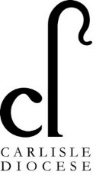 YOUR SCHOOL LOGO HEREComplaints ProcedureADOPTED AT A MEETING OF THE FULL GOVERNING BODYSigned: Date:Date for next review:School Address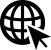    Phone Number	          Website	address       			email address  @cumbria.sch.uk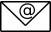 Part A: BackgroundIntroductionEvery day XXXXXXX School (the “School”) makes many decision and we try hard to act in the best interests of all pupils. Your comments – either positive or negative - are helpful for future planning.We know that sometimes our decisions may not align with your wishes. We also know that occasionally we will make mistakes. You may want to talk to us about a particular aspect of school life, though not actually make a complaint – you may just want to get something ‘off your chest’.If you are dissatisfied or have questions about the way your child is being treated, or any actions or lack of action by us, please feel free to contact us using the contact details on the front of this document.We aim to resolve all complaints at the earliest possible stage and are dedicated to continuing to provide the highest quality of education possible throughout the process. This Complaints Procedure (the “Procedure") has been created to deal with any complaint against a member of staff or the school as a whole, relating to any aspects of the School or the provision of facilities or services (other than complaints covered by statutory procedures as outlined in Appendix 1). Any person, including a member of the public, is able to make a complaint about the provision of facilities or services that the School provides. The Procedure outlines the steps to be followed by the complainant and the School at each stage. Please be aware that if other bodies are investigating aspects of the complaint, for example the police, local authority safeguarding teams or tribunals, this may impact on our ability to adhere to the timescales within this Procedure or result in the Procedure being suspended until those public bodies have completed their investigations. If a complainant commences legal action against the School in relation to their complaint, we will suspend the Procedure in relation to their complaint until those legal proceedings have concluded.Once a complaint has been made, it can be resolved or withdrawn at any stage. The difference between a concern and a complaintA concern may be defined as ‘an expression of worry or doubt over an issue considered to be important for which reassurances are sought’. We encourage anyone with questions or concerns to bring these to our attention. We appreciate all feedback and suggestions to help future planning and welcome an opportunity to be able to reassure you about any concerns.A complaint may be defined as ‘an expression of dissatisfaction however made, about actions taken or a lack of action’. This Procedure will help you to understand how any complaint you make will be handled.It is in everyone’s interest that concerns and complaints are resolved at the earliest possible stage. Anonymous complaintsWe will not investigate anonymous complaints under this Procedure. Our AimsIn keeping with our vision, we care about the wellbeing of any party involved in a complaint under this Procedure and we undertake to complete all steps under this Procedure in a caring and Christian way. In particular:Your concern or complaint with be dealt with honestly, politely and in confidence.Your concern or complaint will be looked into thoroughly and fairly.If your concern or complaint is urgent, we will deal with it more quickly.We will keep you up to date with progress at each stage.You will get an apology if we have made a mistake.You will be told what we are going to do to put things right if something needs to change.You will get a full and clear written reply to formal complaints (see First and Second Formal Stages below) as soon as possible and within 10 school days (2 weeks) of the conclusion of any Formal investigation. Our ExpectationsWe expect that any concerns and/or complaints raised will be genuine, reasonable and handled politely. School staff should not have to tolerate behaviour which is offensive, abusive, threatening or vexatious.We will follow the policy outlined in Appendix 3 to respond to any behaviour from complainants which does not meet our expectations.Part B: How to make a ComplaintMaintaining Governor ImpartialityExcept as directed below (where your complaint is about the Headteacher or a member of the governing body or where your complaint has been escalated to the Second Formal Stage) you should not raise your concern or complaint with individual governors. If your first contact is with a governor, he or she will refer you to an appropriate member of staff or the Headteacher. It is important that governors remain impartial as they may be required to sit on a panel in the event of a formal hearing under the Second Formal Stage.Informal StageIf you have a concern about anything we do, or if you wish to make a complaint, you can do this by telephone, in person or in writing (by letter or email).  We hope that most complaints can be settled quickly and informally, either by putting matters right or by giving you an explanation. If there is something you are not happy about, or you don’t understand why we are doing something in a particular way, please come in and discuss it with the class teacher or another appropriate member of staff, such as the Special Educational Needs Co-ordinator (SENCo) if it is about Special Needs.  We know that it can feel uncomfortable to question or challenge something, but if you don’t tell us what is worrying you, we cannot explain what we are doing or try to put it right.  If the member of staff you speak to in the first instance is unable to attempt to resolve the matter, you should make an appointment with the Headteacher. We aim to deal with the majority of concerns or complaints at the Informal Stage. However, if after attempting to resolve your complaint via the Informal Stage, you remain dissatisfied, you can escalate your complaint to the First Formal Stage (below).First Formal StageI. Complaints which are not about the Headteacher:At any time within 20 days (4 weeks) following your discussion with staff members at the Informal Stage, you can contact the School office to arrange a Formal Stage meeting with the Headteacher to explain:the nature your complaint (if the Headteacher was not involved at the Informal Stage);why you were dissatisfied with the action taken at the Informal Stage; andwhat outcome you would like to see. The Headteacher will investigate your complaint and inform you in writing of the outcome within 10 school days (2 weeks) of the date of the meeting.The written outcome will include:The steps taken to investigate your complaint.The reasons why the outcome has been reached.Where appropriate, any actions which have been or will be taken in School to address your complaint.Details of the appropriate person to contact to escalate your complaint to the Second Formal Stage if you are still dissatisfied (this will usually be the Chair of Governors but may be another governor if the Chair of Governors has been involved at either the Informal Stage or the First Formal Stage or is the subject of the complaint).II. Complaints about the Headteacher:At any time within 20 days (4 weeks) following your discussion with the Headteacher at the Informal Stage, you can contact the School office to arrange a Formal Stage meeting with the Chair of Governors to explain:the nature your complaint;why you were dissatisfied with the action taken at the Informal Stage; andwhat outcome you would like to see. The Chair of Governors (or if necessary, another impartial governor) will investigate your complaint and inform you in writing of the outcome within 10 school days (2 weeks) of the date of the meeting.The written outcome will include:The steps taken to investigate your complaint.The reasons why the outcome has been reached.Where appropriate, any actions which have been or will be recommended to the School to address your complaint.Details of the appropriate person to contact to escalate your complaint to the Second Formal Stage if you are still dissatisfied (usually another impartial governor who has not been involved at either the Informal Stage or the First Formal Stage).III. Complaints about one of more members of the Governing Body:A complaint about a member of the governing body can be addressed to the Clerk of the Governing body, via the School office, at any time within 20 days (4 weeks) of the occasion which has given rise the Complaint.The Clerk will determine who is the appropriate person to meet with you to hear your complaint. This may be the Chair of Governors (if he or she is not the subject of the complaint); another governor from the School or another school; or an independent investigator.The Clerk will keep you updated about your complaint and expected timescales (which can vary and may be out of the School’s control e.g. where an external investigator is appointed).You will be informed in writing of the outcome. The written outcome will include:The steps taken to investigate your complaint.The reasons why the outcome has been reached.Where appropriate, any actions which have been or will be recommended to the School to address your complaint.Details of the appropriate person to contact to escalate your complaint to the Second Formal Stage if you are still dissatisfied.Second Formal Stage At any time within 10 school days (2 weeks) of receipt of your First Formal Stage written outcome, you can request a Second Formal Stage investigation by completing the Complaint Form set out in Appendix 2 and submitting it to the person named in your First Formal Stage outcome. (the “Convener”). Please be aware that, in keeping with our desire to resolve complaints as quickly as possible, requests for a Second Formal Stage investigation received outside this time period cannot be considered.Guidance for completing a Complaint FormMake it clear in your Complaint Form whether you are asking the Second Formal Stage investigation to consider the original complaint or how it has been handled at the Informal or First Formal Stage.Ensure you include as much information (and supporting documentation or evidence as possible).Remember the Convener has no prior knowledge of your complaint and may not be involved with the School at all so make sure you are clear about the roles of people you name, dates, times and facts.The more detailed and clear your form is, the less clarification and/or investigation is likely to be needed and, as such, your complaint is likely to be resolved more quickly.The Complaints Panel’s Preliminary Investigation The Convener will arrange for a panel of three impartial governors to consider your complaint (the “Panel”). This may mean involving a governor or governors from another school to ensure impartiality and no prior knowledge of the complaint.The Panel will meet to agree whether any clarification or investigation is needed prior to a hearing or whether the documentation submitted to them is sufficient. The amount of investigation required will affect the timing of the hearing. The investigation could involve: seeking clarification from or an informal meeting with you or one or members of School staff, documents may need to be requested or witnesses interviewed.Once the Panel have determined the nature of any investigation needed, they will be able to agree a timetable for undertaking that investigation and the date for the hearing. You will be notified of the suggested hearing date will usually be within 20 school days (4 weeks) of receipt of your Complaint Form.Where the complaint is complex and/or external parties involved are required, it could take longer to convene a hearing.The Convener will keep you updated with progress and timings.The Convener will take into account any stated unavailability detailed in your Complaint Form. If you are unable to make the suggested hearing date for exceptional reasons, you should notify the Convener immediately. The Convener will take this into account and may be prepared to offer an alternative date, subject to Panel members’ availability. The HearingAt least 5 school days (one week) before the date of the Hearing, the Convener will circulate the following papers:Names and status (e.g. friend, union official) of everyone who will be attending, including any witnesses.An outline of the format of the hearing (which will usually be similar to that set out in Appendix 4).Any documentary evidence which will be referred to at the hearing (redacted if necessary to remove any third-party information).The OutcomeThe Panel can:uphold the complaint in whole or in part; ordismiss the complaint in whole or in part.If the complaint is upheld in whole or in part, the Panel will:suggest appropriate action to be taken to resolve the complaint; amdwhere appropriate, recommend changes to the School’s systems or procedures to prevent similar issues in the future.The Chair of the Panel (usually the Convener) will inform you in writing of the outcome within 10 school days (2 weeks) of the date of the hearing.The written outcome will include a full explanation of the Panel’s decision and the reason(s) for it.Next StepsIf, following receipt of your Second Formal Stage written outcome, you believe that the School did not handle your complaint in accordance with this Procedure or we acted unlawfully or unreasonably in the exercise of our duties under education law, you can contact the Department for Education. The Department for Education will not normally reinvestigate the substance of complaints or overturn any decisions made. They will consider whether the School has adhered to education legislation and any statutory policies connected with the complaint. The complainant can refer their complaint to the Department for Education online at: www.education.gov.uk/contactus, by telephone on: 0370 000 2288 or by writing to:Department for Education
Piccadilly Gate
Store Street
Manchester M1 2WD.Appendix 2: Complaint FormPlease complete and return this Complaint Form to the person named in your First Formal Stage written outcome.Appendix 3: Policy for managing serial and unreasonable complaintsThe School is committed to dealing with all complaints fairly and impartially, and to providing a high-quality service to those who complain. We will not normally limit the contact complainants have with our school. However, we do not expect our staff to tolerate unacceptable behaviour and will take action to protect staff from that behaviour, including that which is abusive, offensive or threatening.The School defines unreasonable behaviour as that which hinders our consideration of complaints because of the frequency or nature of the complainant’s contact with the school, such as, if the complainant: refuses to articulate their complaint or specify the grounds of a complaint or the outcomes sought by raising the complaint, despite offers of assistancerefuses to co-operate with the complaints investigation process refuses to accept that certain issues are not within the scope of the Procedureinsists on the complaint being dealt with in ways which are incompatible with the Procedure or with good practiceintroduces trivial or irrelevant information which they expect to be taken into account and commented onraises large numbers of detailed but unimportant questions, and insists they are fully answered, often immediately and to their own timescalesmakes unjustified complaints about staff who are trying to deal with the issues, and seeks to have them replacedchanges the basis of the complaint as the investigation proceeds repeatedly makes the same complaint (despite previous investigations or responses concluding that the complaint is groundless or has been addressed)refuses to accept the findings of the investigation into that complaint where the school’s complaint procedure has been fully and properly implemented and completed including referral to the Department for Educationseeks an unrealistic outcome makes excessive demands on school time by frequent, lengthy and complicated contact with staff regarding the complaint in person, in writing, by email and by telephone while the complaint is being dealt withA complaint may also be considered unreasonable if the person making the complaint does so either face-to-face, by telephone or in writing or electronically:  Maliciously  Aggressively  Using threats, intimidation or violence  Using abusive, offensive or discriminatory language  Knowing it to be false  Using falsified information  Publishing unacceptable information in a variety of media such as in social media websites and newspapers or other public forums.Complainants should limit the number of communications with the school while a complaint is being progressed. It is not helpful if repeated correspondence is sent (either by letter, phone, email or text), as it could delay the outcome being reached. Whenever possible, the Headteacher or Chair of Governors will discuss any concerns with the complainant informally before applying an ‘unreasonable’ marking. If the behaviour continues, the Headteacher will write to the complainant explaining that their behaviour is unreasonable and ask them to change it. For complainants who excessively contact the School causing a significant level of disruption, we may specify methods of communication and limit the number of contacts in a communication plan. This will be reviewed after six months.In response to any serious incident of aggression or violence, we will immediately inform the police and communicate our actions in writing. This may include barring an individual from the School site. Appendix 4: Example Hearing Format•	Witnesses should only be required to attend for the part of the hearing in which they give their evidence.•	The Panel may ask questions at any point or adjourn the meeting.Appendix 1: Complaints outside the scope of this ProcedureAppendix 1: Complaints outside the scope of this ProcedureExceptionsWho to contactAdmissions to schoolsConcerns about admissions, statutory assessments of Special Educational Needs, or school re-organisation proposals should be raised with Cumbria County Council. To find out more about the School Admissions Appeal process in Cumbria go to: https://www.cumbria.gov.uk/childrensservices/schoolsandlearning/lss/applyforasecondaryschoolplace2015/admissionappeals.aspStatutory assessments of Special Educational Needs If you have concerns about the education sections of an Education, Health and Care (EHC) plan or about a Cumbria County Council decision to not issue an EHC plan, you can go to the First-tier Tribunal (Special Educational Needs and Disability) and ask for these concerns to be addressed. For these cases, you will now also be able to ask the tribunal to look at the health and social care sections of the EHC plan as long as the local authority decision happened on or after 3 April 2018 or the plan was issued or amended from 3 April 2018. Find out more about the SEND National Trial here: https://localoffer.cumbria.gov.uk/kb5/cumbria/fsd/advice.page?id=eUC2-iAcZ5EFor the appropriate forms and to find out more about the Tribunal process, go to: https://www.gov.uk/courts-tribunals/first-tier-tribunal-special-educational-needs-and-disabilityFirst-tier Tribunal (Special Educational Needs and Disability) General enquiries 1st Floor, Darlington Magistrates Court Parkgate Darlington DL1 1RU Email: send@justice.gov.uk| Telephone: 01325 289 350 | Fax: 0870 739 4017School re-organisation proposalsIf your complaint is about school re-organisation proposals, please raise it with Cumbria County Council Children’s Services through their complaints procedure detailed at: https://www.cumbria.gov.uk/councildemocracy/accesstoinformation/internalreviewscomplaints.asp?row=1 or ask the school office for a printed copy of their Compliments, Comments and Complaints leaflet (available for download from: http://www.cumbria.gov.uk/eLibrary/view.asp?ID=90636).Matters likely to require a Child Protection InvestigationComplaints about child protection matters are handled under our child protection and safeguarding policy and in accordance with relevant statutory guidance.If you have serious concerns regarding an adult who works with a child then this should be reported to the Local Authority Designated Officer (LADO) within one working day. This applies to all paid, unpaid, volunteers, casual, agency employees or anyone working in a self-employed capacity. To find out more go to: https://www.cumbria.gov.uk/childrensservices/childrenandfamilies/concernedaboutachild/lado.asp. To report a concern to the LADO please use the LADO - Allegation Notification Form. Send completed forms to the Cumbria Safeguarding Hub, using any of the following methods: (please note: if sending by email we advise that the document should be password protected)Post: LADO, Cumbria Safeguarding Hub, Skirsgill Depot, Penrith, Cumbria, CA10 2BQ Fax: 01768 812090 | Email: lado@cumbria.gov.uk.Please note if you are worried that a child is at risk of immediate harm please contact the Cumbria Safeguarding Children Partnership on 0333 240 1727 or see How to refer a child.Exclusion of children from schoolFurther information about raising concerns about exclusion can be found at: www.gov.uk/school-discipline-exclusions/exclusions. WhistleblowingWe have an internal whistleblowing procedure for all our employees, including temporary staff and contractors.The Secretary of State for Education is the prescribed person for matters relating to education for whistleblowers in education who do not want to raise matters direct with their employer. Referrals can be made at: www.education.gov.uk/contactus.Volunteer staff who have concerns about our school should complain through the school’s complaints procedure. You may also be able to complain direct to the LA or the Department for Education (see link above), depending on the substance of your complaint.Staff grievancesComplaints from staff will be dealt with under the school’s internal grievance procedures. Staff conductComplaints about staff will be dealt with under the school’s internal disciplinary procedures, if appropriate.Complainants will not be informed of any disciplinary action taken against a staff member as a result of a complaint. However, the complainant will be notified that the matter is being addressed.Complaints about services provided by other providers who may use school premises or facilities Providers should have their own complaints procedure to deal with complaints about service. Please contact them direct.National Curriculum contentPlease contact the Department for Education at:www.education.gov.uk/contactus Your name:Pupil’s name (if relevant):Your relationship to the pupil (if relevant):Address: Postcode:Day time telephone number:Evening telephone number:Please outline the nature of your complaint (either your original complaint or the way it has been handled at either the Informal Stage or the First Formal Stage):Please outline what outcome you are hoping for and/or what actions you feel might resolve your concern:Please list all supporting paperwork attached:Please indicate any dates or times at which you cannot be available to attend a hearing (e.g. because you have already booked a holiday or the nature of your work precludes you from being able to take time off etc.)Signature:Date:Official useDate acknowledgement sent:By who: Complaint referred to:Date: SectionWhat will happenWhoWelcomeIntroductions including clarification of rolesClarification of complaint lodgedExpectations: as informal and relaxed as possible, non-confrontational, request breaks if needed etcHas everyone had sight of and happy with this running order Chair of PanelPresentationsComplainant to present summary of complaint highlighting points made in their Complaint Form and supporting documentation.  Witnesses are called as and when required.  Panel questions Parents to clarify the points they make.ComplainantPresentationsRespondent presents the facts as s/he perceives them - highlighting points made in the written response and other documentation.   Witnesses are called as and when required.  Panel questions respondent to clarify the points s/he has made.RespondentSummariesComplainant to summarise their case highlighting evidence including anything that has emerged in the questioning.ComplainantSummariesRespondent summarises the case for the school highlighting evidence.  This should include the school’s response and actions in relation to the complaint before the hearing and anything that has emerged in the questioning.RespondentClosePanel Chair thanks Complainant and Respondent for attending and explains what will happen next. Complainant and Respondent leave. Chair of PanelDecisionPanel considers all the evidence and comes to its conclusion.Panel